Уважаемые коллеги!		25 сентября в 14.00 в МАОУ ДПО ИПК (ул. Транспортная, 17, конференц-зал) состоится информационно-методический семинар «Нормативно-правовая база процедуры аттестации (с учетом изменений в Порядке аттестации педагогических работников). Особенности содержания аттестационного заявления педагогических работников общеобразовательных организаций и организаций дополнительного образования».Цель семинара – познакомить педагогических работников с изменениями в Порядке проведения аттестации педагогических работников (приказ Минпросвещения России № 196 от 24.03.2023), с рекомендациями по написанию аналитической справки/аттестационного заявления на присвоение первой/высшей квалификационной категории, помочь раскрыть содержание аналитической справки/аттестационного заявления в соответствии с критериями и показателями.Приглашаются педагогические работники общеобразовательных организаций и организаций дополнительного образования, планирующие подавать документы на аттестацию на первую либо высшую квалификационные категории.Просьба на семинар приходить со следующими распечатанными документами:Форма аналитической справки /аттестационного заявления (приложения 1,2)Примерное содержание заявления  (первая/высшая кв. категории) (приложения 3,4)   И.о. ректора						  	                              Е.А. СафоноваИсп. Галиуллина Е.М., 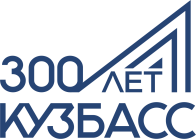 тел. 8 (3843) 73-75-54; 8-961-703-1349Приложение 1Для подачи документов на аттестацию через портал Гос. услугАНАЛИТИЧЕСКАЯ СПРАВКА Я, ФИО_______, ___занимаемая на момент аттестации должность и место работы___, прошу аттестовать меня в 20__ году на _____ квалификационную категорию по должности ___________. В настоящее время имею ___________ квалификационную категорию, срок ее действия по________/ ИЛИ (квалификационной категории не имею). Основанием для аттестации на указанную в заявлении квалификационную категорию считаю следующие результаты работы: ____________________________________________________________________________________________________________________________________________________________________________________________________________________________________________________________________________________________________________________________________________________________Сообщаю о себе следующие сведения: Число, месяц, год рождения: ____________________Образование (+ переподготовка по направлениям деятельности) (когда и какое образовательное учреждение профессионального образования окончил, полученная специальность и квалификация по диплому): _____________________________________________________________________________________________________________________________________________________________________Занимаемая должность на момент аттестации и дата назначения на эту должность _______________________________________________________________________________________. Сведения о дополнительном профессиональном образовании за последние 3 года до прохождения аттестации (дата выдачи документа, наименование образовательной организации, образовательная программа, срок освоения): __________________________________________________________________________________________________________________________________________________________________________________________________________________________________________Стаж педагогической работы (по специальности): _____ лет; 		общий трудовой стаж: ____ лет; в данной должности: ________ лет;  					в данном учреждении ______лет. Имею следующие награды, звания, ученую степень, ученое звание: ____________________________________________________________________________________________________________________ С порядком проведения аттестации педагогических работников организаций, осуществляющих образовательную деятельность, ознакомлен(а). Разрешаю обрабатывать свои персональные данные для подготовки документов при проведении аттестации.  «______» _____________ 20__ г. 				Подпись _____________ /_______________________/						расшифровка подписи			Телефон домашний: _____________;				сотовый: _________________;				служебный: ______________.Приложение 2Для подачи документов лично в Центр аттестации и сертификации (г. Кемерово, ул. Тухачевского, 23, ИРОК, каб. 2)ЗАЯВЛЕНИЕПрошу аттестовать меня в 20__ году на __________________ квалификационную категорию по должности _____________________________.В настоящее время (имею ___________ квалификационную  категорию, срок ее действия до_________) либо (квалификационной категории не имею).Основанием для аттестации на указанную в заявлении квалификационную категорию считаю следующие результаты работы: _________________________________________________________________________________________________________________________________________________________________________________________________________________________________________Сообщаю о себе следующие сведения:Число, месяц, год рождения __________________________________Занимаемая должность на момент аттестации и дата назначения на эту должность ______________________________________________________________________________________Образование (+ переподготовка по направлениям деятельности) (когда и какое образовательное учреждение профессионального образования окончил, полученная специальность и квалификация)______________________________________________________________________________________________________________________________________________________________________________Сведения о повышении квалификации за последние 3 года до прохождения аттестации (дата выдачи документа, наименование образовательной организации, образовательная программа, срок освоения):______________________________________________________________________________________________________________________________________________________________________________Стаж педагогической работы (по специальности): ________ лет;  общий трудовой стаж: _______________________________ лет.в данной должности: ________ лет;		 в данном учреждении _____ лет.Имею следующие награды, звания, ученую степень, ученое звание_______________________________________________________________________________________С порядком проведения аттестации педагогических работников организаций, осуществляющих образовательную деятельность, ознакомлен(а).Разрешаю обрабатывать свои персональные данные для подготовки документов при проведении аттестации."__" _____________ 20__ г.				Подпись _____________ /_______________________/						расшифровка подписиТелефон сотовый: __________Служебный: ___________Электронная почта: ____________Приложение 3Примерное содержание заявленияна первую квалификационную категориюПриложение 4Примерное содержание заявленияна высшую квалификационную категориюМуниципальное автономное образовательное учреждение дополнительного профессионального образования«ИНСТИТУТ ПОВЫШЕНИЯ КВАЛИФИКАЦИИ»(МАОУ ДПО ИПК)ул. Транспортная, . Новокузнецк, Кемеровская область-Кузбасс, 654041тел / факс (3843) 73 75 00ОГРН 1024201464220ИНН 4217015948/42170100119.09.2023 №  217На №________ от ____________Руководителям районных отделов образованияРуководителям общеобразовательных организацийРуководителяморганизаций дополнительного образованияВ аттестационную комиссию Министерства образования Кузбасса по аттестации педагогических работниковот______________________________________________________(фамилия, имя, отчество полностью)________________________________________________________(должность, место работы, город)проживающий(ая) по адресу: ______________________________________________________________________________________почтовый индекс, город (район), улица, дом, квартираКритерии и показателиПримерное содержание информации в заявленииКритерий I. Стабильные положительные результаты освоения обучающимися образовательных программ по итогам мониторингов, проводимых организациейКритерий I. Стабильные положительные результаты освоения обучающимися образовательных программ по итогам мониторингов, проводимых организациейДошкольное образованиеотражаются результаты за весь межаттестационный период (желательно по годам, в числовом выражении (проценты, баллы и др.)Общее образованиеотражаются результаты за весь межаттестационный период (желательно по годам, в числовом выражении (проценты, баллы и др.)Дополнительное образование (в том числе профессиональное)отражаются результаты за весь межаттестационный период (желательно по годам, в числовом выражении (проценты, баллы и др.)Критерий II. Стабильные положительные результаты освоения обучающимися образовательных программ по итогам мониторинга системы образования, проводимого в порядке, установленном постановлением Правительства РФ от 05.08.2013 г. №662:Критерий II. Стабильные положительные результаты освоения обучающимися образовательных программ по итогам мониторинга системы образования, проводимого в порядке, установленном постановлением Правительства РФ от 05.08.2013 г. №662:Показатель: обеспечение доступности общего образования и сохранение численности контингента, обучающегося по программам дополнительного образованияПоказатель: обеспечение доступности общего образования и сохранение численности контингента, обучающегося по программам дополнительного образованияДошкольное образованиеотражается реализация дополнительных общеразвивающих программ для детей дошкольного возраста, в том числе, не посещающих ДОООбщее образованиеотражается реализация дополнительных общеобразовательных программ, программ внеурочной деятельности и др., в том числе для детей с особыми образовательными потребностямиДополнительное образование (в том числе профессиональное)отражается информация по сохранению контингента обучающихся, осваивающих дополнительные образовательные программыПоказатель: информационное обеспечение образовательного процесса, в том числе размещение материалов на сайте ООПоказатель: информационное обеспечение образовательного процесса, в том числе размещение материалов на сайте ООДошкольное образованиеДеятельность осуществляется систематически или периодически; размещение материалов на сайте ОО, подготовка информационных стендов, школьных газет и иные способы информирования об образовательном процессе, в том числе ведение электронного журнала, электронного дневника и т.д.Общее образованиеДеятельность осуществляется систематически или периодически; размещение материалов на сайте ОО, подготовка информационных стендов, школьных газет и иные способы информирования об образовательном процессе, в том числе ведение электронного журнала, электронного дневника и т.д.Дополнительное образование (в том числе профессиональное)Деятельность осуществляется систематически или периодически; размещение материалов на сайте ОО, подготовка информационных стендов, школьных газет и иные способы информирования об образовательном процессе, в том числе ведение электронного журнала, электронного дневника и т.д.Показатель: результаты реализации педагогом коррекционных программ или программ работы с одаренными детьми, программ индивидуальной работы и т.д.Показатель: результаты реализации педагогом коррекционных программ или программ работы с одаренными детьми, программ индивидуальной работы и т.д.Дошкольное образованиеотражаются результаты работы в соответствии с ожидаемыми результатами, заложенными в соответствующих программах (желательно в процентах, долях и т.п.)Общее образованиеотражаются результаты работы в соответствии с ожидаемыми результатами, заложенными в соответствующих программах (желательно в процентах, долях и т.п.)Дополнительное образование (в том числе профессиональное)отражаются результаты работы в соответствии с ожидаемыми результатами, заложенными в соответствующих программах (желательно в процентах, долях и т.п.)Показатель: результаты применения здоровьесберегающих технологийПоказатель: результаты применения здоровьесберегающих технологийДошкольное образованиеотражаются результаты по снижению заболеваемости, употреблению ПАВ и др. с учетом специфики деятельности аттестуемогоОбщее образованиеотражаются результаты по снижению заболеваемости, употреблению ПАВ и др. с учетом специфики деятельности аттестуемогоДополнительное образование (в том числе профессиональное)отражаются результаты по снижению заболеваемости, употреблению ПАВ и др. с учетом специфики деятельности аттестуемогоПоказатель: создание безопасных условий реализации образовательного процессауказывается на отсутствие или наличие жалоб, случае травматизма, несчастных случаев Информация по показателю предоставляется обязательноПоказатель: создание безопасных условий реализации образовательного процессауказывается на отсутствие или наличие жалоб, случае травматизма, несчастных случаев Информация по показателю предоставляется обязательноПоказатель: результаты аттестации детей (ЕГЭ, ОГЭ, мониторинги предметных достиженийПоказатель: результаты аттестации детей (ЕГЭ, ОГЭ, мониторинги предметных достиженийДошкольное образованиеинформация не предоставляетсяОбщее образованиепо отдельным должностям и предметам информация не предоставляется,в остальных случаях – доля прошедших процедуру аттестации в общем числе проходивших процедуру аттестации, средний балл в сравнении с муниципальным, среднеобластным и общероссийским значениемДополнительное образование (в том числе профессиональное)информация не предоставляется Критерий III. Выявление развития у обучающихся способностей к научной (интеллектуальной), творческой, физкультурно-спортивной деятельности Критерий III. Выявление развития у обучающихся способностей к научной (интеллектуальной), творческой, физкультурно-спортивной деятельности Показатель: активность участия обучающихся в конференциях, интеллектуальных марафонах, олимпиадах, фестиваля, смотрах, конкурсах, выставках, спортивных соревнованиях и др.:указывается доля обучающихся, в том числе по годам, уровень мероприятий (образовательной организации, муниципальный и т.д.), если есть – наличие побед, призовых мест, лауреатства и т.д.Показатель: активность участия обучающихся в конференциях, интеллектуальных марафонах, олимпиадах, фестиваля, смотрах, конкурсах, выставках, спортивных соревнованиях и др.:указывается доля обучающихся, в том числе по годам, уровень мероприятий (образовательной организации, муниципальный и т.д.), если есть – наличие побед, призовых мест, лауреатства и т.д.Показатель: Создание условий для развития индивидуальных способностей обучающихся в процессе их обучения и воспитанияуказывается информация о ведении кружков, секций, научных обществ, клубов, разработка обучающимися проектов и др.Показатель: Создание условий для развития индивидуальных способностей обучающихся в процессе их обучения и воспитанияуказывается информация о ведении кружков, секций, научных обществ, клубов, разработка обучающимися проектов и др.Критерий IV. Личный вклад в повышение качества образования, совершенствование методов обучения и воспитания, транслирование в педагогических коллективах опыта практических результатов своей профессиональной деятельности, активное участие в работе методических объединений педагогических работников организацииКритерий IV. Личный вклад в повышение качества образования, совершенствование методов обучения и воспитания, транслирование в педагогических коллективах опыта практических результатов своей профессиональной деятельности, активное участие в работе методических объединений педагогических работников организацииПоказатель: владение современными образовательными технологиями, в том чисел ИКТ, совершенствование форм и методов обучения и воспитанияПоказатель: владение современными образовательными технологиями, в том чисел ИКТ, совершенствование форм и методов обучения и воспитанияПоказатель: работа в сетевых интернет-сообществах (с указанием ссылок)наличие и ведение собственных блогов, сайтов;наличие публикаций на сайтах профессиональных интернет-сообществ (не менее 3-х);наличие материалов в региональном депозитарии электронных образовательных ресурсовПоказатель: работа в сетевых интернет-сообществах (с указанием ссылок)наличие и ведение собственных блогов, сайтов;наличие публикаций на сайтах профессиональных интернет-сообществ (не менее 3-х);наличие материалов в региональном депозитарии электронных образовательных ресурсовПоказатель: участие в работе аттестационных, экспертных комиссий, жюри, в судействеуказываются годы и уровни участия (уровень образовательной организации, муниципальный, региональный и др.)Показатель: участие в работе аттестационных, экспертных комиссий, жюри, в судействеуказываются годы и уровни участия (уровень образовательной организации, муниципальный, региональный и др.)Показатель: транслирование опыта практических результатов профессиональной деятельности указывается, когда и в каких формах был представлен опыт (открытые занятия, выступления, статьи, тезисы, методические материалы и др.) и уровень представления (уровень ОО, муниципальный, региональный и др.)Показатель: транслирование опыта практических результатов профессиональной деятельности указывается, когда и в каких формах был представлен опыт (открытые занятия, выступления, статьи, тезисы, методические материалы и др.) и уровень представления (уровень ОО, муниципальный, региональный и др.)Показатель: участие в работе методических объединений педагогических работниковуказывается уровень методического объединения (образовательной организации, районного и др.), руководство его работой или участиеПоказатель: участие в работе методических объединений педагогических работниковуказывается уровень методического объединения (образовательной организации, районного и др.), руководство его работой или участиеПоказатель: участие в инновационной (экспериментальной) деятельности (работа на инновационных площадка, в творческих группах, руководство проектами (не детскими) и др.)указывается уровень деятельности (ОО, муниципальный региональный и т.д.), степень участия (участие, руководство)Показатель: участие в инновационной (экспериментальной) деятельности (работа на инновационных площадка, в творческих группах, руководство проектами (не детскими) и др.)указывается уровень деятельности (ОО, муниципальный региональный и т.д.), степень участия (участие, руководство)Показатель: участие в профессиональных конкурсахуказывается год, конкурс, его уровень (ОО, муниципальный и т.д.), результаты участияПоказатель: участие в профессиональных конкурсахуказывается год, конкурс, его уровень (ОО, муниципальный и т.д.), результаты участияПоказатель: награды, полученные в межаттестационный период указываются год вручения, уровень (ОО, муниципальный и т.д.)Показатель: награды, полученные в межаттестационный период указываются год вручения, уровень (ОО, муниципальный и т.д.)Критерии и показателиПримерное содержание информации в заявленииКритерий I. Достижение обучающимися положительной динамики результатов освоения образовательных программ по итогам мониторингов, проводимых образовательной организациейКритерий I. Достижение обучающимися положительной динамики результатов освоения образовательных программ по итогам мониторингов, проводимых образовательной организациейДошкольное образованиеотражаются результаты за весь межаттестационный период (желательно по годам, в числовом выражении (проценты, баллы и др.)Общее образованиеотражаются результаты за весь межаттестационный период (желательно по годам, в числовом выражении (проценты, баллы и др.)Дополнительное образование (в том числе профессиональное)отражаются результаты за весь межаттестационный период (желательно по годам, в числовом выражении (проценты, баллы и др.)Критерий II. Достижение обучающимися положительных результатов освоения образовательных программ по итогам мониторинга системы образования, проводимого в порядке, установленном постановлением Правительства РФ от 05.08.2013 г. № 662Критерий II. Достижение обучающимися положительных результатов освоения образовательных программ по итогам мониторинга системы образования, проводимого в порядке, установленном постановлением Правительства РФ от 05.08.2013 г. № 662Показатель: обеспечение доступности общего образования и сохранение численности контингента, обучающегося по программам дополнительного образованияПоказатель: обеспечение доступности общего образования и сохранение численности контингента, обучающегося по программам дополнительного образованияДошкольное образованиеотражается динамика роста числа обучающихся, охваченных дополнительными общеразвивающими программами для детей дошкольного возраста, в том числе детей, не посещающих ДОООбщее образованиеотражается динамика роста числа детей, охваченных дополнительными общеобразовательными программами, программами внеурочной деятельности т др., в том числе детей с особыми образовательными потребностями Дополнительное образование (в том числе профессиональное)отражается динамика роста числа обучающихся, осваивающих дополнительные образовательные программыПоказатель: информационное обеспечение образовательного процесса, в том числе размещение материалов на сайте ООПоказатель: информационное обеспечение образовательного процесса, в том числе размещение материалов на сайте ООДошкольное образованиедеятельность осуществляется систематически или периодически;размещение материалов на сайте ОО, подготовка информационных стендов, школьных газет и иные способы информирования об образовательном процессе, в том числе ведение электронного журнала, электронного дневника и т.д.Общее образованиедеятельность осуществляется систематически или периодически;размещение материалов на сайте ОО, подготовка информационных стендов, школьных газет и иные способы информирования об образовательном процессе, в том числе ведение электронного журнала, электронного дневника и т.д.Дополнительное образование (в том числе профессиональное)деятельность осуществляется систематически или периодически;размещение материалов на сайте ОО, подготовка информационных стендов, школьных газет и иные способы информирования об образовательном процессе, в том числе ведение электронного журнала, электронного дневника и т.д.Показатель: результаты реализации педагогом коррекционных программ или программ работы с одаренными детьми, программ индивидуальной работы и т.д.Показатель: результаты реализации педагогом коррекционных программ или программ работы с одаренными детьми, программ индивидуальной работы и т.д.Дошкольное образованиеотражаются результаты работы в соответствии с ожидаемыми результатами, заложенными в соответствующих программах (желательно в процентах, долях и т.п.)Общее образованиеотражаются результаты работы в соответствии с ожидаемыми результатами, заложенными в соответствующих программах (желательно в процентах, долях и т.п.)Дополнительное образование (в том числе профессиональное)отражаются результаты работы в соответствии с ожидаемыми результатами, заложенными в соответствующих программах (желательно в процентах, долях и т.п.)Показатель: результаты применения здоровьесберегающих технологийПоказатель: результаты применения здоровьесберегающих технологийДошкольное образованиеотражаются результаты по снижению заболеваемости, употреблению ПАВ и др. с учетом специфики деятельности аттестуемогоОбщее образованиеотражаются результаты по снижению заболеваемости, употреблению ПАВ и др. с учетом специфики деятельности аттестуемогоДополнительное образование (в том числе профессиональное)отражаются результаты по снижению заболеваемости, употреблению ПАВ и др. с учетом специфики деятельности аттестуемогоПоказатель: создание безопасных условий реализации образовательного процессаУказывается на отсутствие или наличие жалоб, случае травматизма, несчастных случаев Информация по показателю предоставляется обязательноПоказатель: создание безопасных условий реализации образовательного процессаУказывается на отсутствие или наличие жалоб, случае травматизма, несчастных случаев Информация по показателю предоставляется обязательноПоказатель: результаты аттестации детей (ЕГЭ, ОГЭ, мониторинги предметных достиженийПоказатель: результаты аттестации детей (ЕГЭ, ОГЭ, мониторинги предметных достиженийДошкольное образованиеинформация не предоставляетсяОбщее образованиепо отдельным должностям и предметам информация не предоставляется, в остальных случаях – доля прошедших процедуру аттестации в общем числе проходивших процедуру аттестации, средний балл в сравнении с муниципальным, среднеобластным и общероссийским значениемДополнительное образование (в том числе профессиональное)информация не предоставляется Критерий III. Выявление и развитие у обучающихся способностей к научной (интеллектуальной), творческой, физкультурно-спортивной деятельности, а также их участие в олимпиадахКритерий III. Выявление и развитие у обучающихся способностей к научной (интеллектуальной), творческой, физкультурно-спортивной деятельности, а также их участие в олимпиадахПоказатель: результативность участия обучающихся в конференциях, интеллектуальных марафонах, олимпиадах, фестивалях, смотрах, конкурсах, выставках, спортивных соревнованиях и др.указываются результаты участия обучающихся, в том числе по годам, уровень мероприятий (образовательной организации, муниципальный и т.д.), доля обучающихся, принимающих участие в данных мероприятиях по годамПоказатель: результативность участия обучающихся в конференциях, интеллектуальных марафонах, олимпиадах, фестивалях, смотрах, конкурсах, выставках, спортивных соревнованиях и др.указываются результаты участия обучающихся, в том числе по годам, уровень мероприятий (образовательной организации, муниципальный и т.д.), доля обучающихся, принимающих участие в данных мероприятиях по годамКритерий IV. Личный вклад в повышение качества образования, совершенствование методов обучения и воспитания, и продуктивного использования новых образовательных технологий, транслирование в педагогических коллективах опыта практических результатов своей профессиональной деятельности, в том числе экспериментальной и инновационнойКритерий IV. Личный вклад в повышение качества образования, совершенствование методов обучения и воспитания, и продуктивного использования новых образовательных технологий, транслирование в педагогических коллективах опыта практических результатов своей профессиональной деятельности, в том числе экспериментальной и инновационнойПоказатель: результативность использования современных образовательных технологий, в том числе ИКТ, совершенствования форм и методов обучения и воспитанияОтражается результативность использования СОТ, желательно в процентах, баллах и т.д.Показатель: результативность использования современных образовательных технологий, в том числе ИКТ, совершенствования форм и методов обучения и воспитанияОтражается результативность использования СОТ, желательно в процентах, баллах и т.д.Показатель: работа в сетевых интернет-сообществах (с указанием ссылок)наличие и ведение собственных блогов, сайтов;наличие публикаций на сайтах профессиональных интернет-сообществ (не менее 3-х);наличие материалов в региональном депозитарии электронных образовательных ресурсовПоказатель: работа в сетевых интернет-сообществах (с указанием ссылок)наличие и ведение собственных блогов, сайтов;наличие публикаций на сайтах профессиональных интернет-сообществ (не менее 3-х);наличие материалов в региональном депозитарии электронных образовательных ресурсовПоказатель: участие в инновационной (экспериментальной) деятельностиотражается работа на инновационных площадках, в творческих группах, руководство проектами (не детскими) и т.д. с указанием уровня (ОО, муниципальный и т.д.) и степени участия (руководство, участие) и кратким описанием результатовПоказатель: участие в инновационной (экспериментальной) деятельностиотражается работа на инновационных площадках, в творческих группах, руководство проектами (не детскими) и т.д. с указанием уровня (ОО, муниципальный и т.д.) и степени участия (руководство, участие) и кратким описанием результатовПоказатель: участие в работе аттестационных, экспертных комиссий, жюри, в судействеуказываются годы и уровни участия (уровень образовательной организации, муниципальный, региональный и др.)Показатель: участие в работе аттестационных, экспертных комиссий, жюри, в судействеуказываются годы и уровни участия (уровень образовательной организации, муниципальный, региональный и др.)Показатель: транслирование опыта практических результатов профессиональной деятельности указывается, когда и в каких формах был представлен опыт (открытые занятия, выступления, статьи, тезисы, методические материалы и др.) и уровень представления (уровень ОО, муниципальный, региональный и др.)Показатель: транслирование опыта практических результатов профессиональной деятельности указывается, когда и в каких формах был представлен опыт (открытые занятия, выступления, статьи, тезисы, методические материалы и др.) и уровень представления (уровень ОО, муниципальный, региональный и др.)Показатель: награды, полученные в межаттестационный период указываются год вручения, уровень (ОО, муниципальный и т.д.)Показатель: награды, полученные в межаттестационный период указываются год вручения, уровень (ОО, муниципальный и т.д.)Критерий V. Активное участие в работе методических объединений педагогических работников организации, в разработке программно-методического сопровождения образовательного процесса, профессиональных конкурсахКритерий V. Активное участие в работе методических объединений педагогических работников организации, в разработке программно-методического сопровождения образовательного процесса, профессиональных конкурсахПоказатель: участие в работе методических объединений педагогических работниковуказывается уровень методического объединения (образовательной организации, районного и др.), руководство его работой или участиеПоказатель: участие в работе методических объединений педагогических работниковуказывается уровень методического объединения (образовательной организации, районного и др.), руководство его работой или участиеПоказатель: участие в разработке программно-методического сопровождения образовательного процессаотражается наличие личных программно-методических разработок (с внешней рецензией) участие в рабочих группах по разработке программно-методического обеспечения с указанием уровня (ОО, муниципальный и т.д.) Показатель: участие в разработке программно-методического сопровождения образовательного процессаотражается наличие личных программно-методических разработок (с внешней рецензией) участие в рабочих группах по разработке программно-методического обеспечения с указанием уровня (ОО, муниципальный и т.д.) Показатель: результативность участия в профессиональных конкурсахуказывается год, конкурс, его уровень (ОО, муниципальный и т.д.), результаты участияПоказатель: результативность участия в профессиональных конкурсахуказывается год, конкурс, его уровень (ОО, муниципальный и т.д.), результаты участия